CALENDARMarch 1, 2021 -- PHOTO POST #1 Every month, we’re highlighting a different aspect of Metastatic Breast Cancer to remind everyone that breast cancer awareness matters all year, not just in October. This month, we’re focusing on clinical trials and the critical role they play in MBC research and treatment. Visit our site to learn more, including how to find a clinical trial. https://mbca.me/HAYClinical trials play a critical role in breast cancer treatment research. Visit our site to learn more, including how to find a clinical trial. https://mbca.me/HAY #HereAllYear #MBCResearch #BCSMMarch 4, 2021—VIDEO POST #1 | Christine Hodgdon“The drugs that have saved my life were once being studied in clinical trials.”Christine Hodgdon was diagnosed with de novo Metastatic Breast Cancer nearly 6 years ago, and she is still on her first line of treatment. She is living with MBC and is a clinical trial patient advocate leader. She launched The Storm Riders Network, which provides a searchable clinical trial database to make it easier for patients to find clinical trials. She is Here All Year: https://mbca.me/HAYChristine Hodgdon (@christeeny513) was diagnosed with de novo MBC nearly 6 years ago, and she is still on her first line of treatment. She is living with MBC and is a clinical trial patient advocate leader, and she's #HereAllYear. http://mbca.me/Christine #MBCResearch #BCSMMarch 8—PHOTO POST #2So few adult cancer patients participate in a clinical trial. Help us change that. Share this post to raise awareness and visit our site to learn more: https://mbca.me/HAYSo few adult cancer patients participate in a clinical trial. Help us change that. Retweet this post to raise awareness and visit our site to learn more: https://mbca.me/HAY #HereAllYear #MBCResearch #BCSMMarch 11—VIDEO POST #2| Deb CollyerFACEBOOK“We’re Here All Year, and we’re working to make clinical trials better, and getting better treatments and results for people with cancer.”Deb Collyar was diagnosed with Stage III breast cancer in the 90s, and has since dedicated her time to being a clinical trial patient advocate leader. She believes in the power of patient advocates and researchers working together to advance progress in cancer research. She’s Here All Year: https://mbca.me/HAY.@deborahcollyar was diagnosed with Stage III breast cancer in the 90s, and has since dedicated her time to being a clinical trial patient advocate leader. She believes in the power of patient advocates and researchers working together. She’s #HereAllYear: http://mbca.me/Deborah March 15—PHOTO POST #3Did you know that Black people represent only 6.2% of participants in clinical trials? Learn more about why on our site: https://mbca.me/HAYTWITTERDid you know that Black people represent only 6.2% of participants in clinical trials? Visit our site to learn more about why this is. https://mbca.me/HAY #HereAllYear #MBCResearch #BlackDataMatters March 18—VIDEO POST #3 | Ricki Fairley"The clinical trial conversation for Black women is really the most critical conversation we should be having  in breast cancer right now."Among breast cancer patients, Black women have a 42% higher mortality rate than white women. Ricki Fairley is the CEO of Touch, The Black Breast Cancer Alliance, an organization dedicated to collaborating with stakeholders at every level to work towards the common goal of eradicating Black breast cancer. She is Here All Year. https://mbca.me/HAY"The clinical trial conversation for Black women is really the most critical conversation we should be having  in breast cancer right now." Ricki Fairley, @rickidove, is the CEO of @touchbbca and she’s #HereAllYear: http://mbca.me/Ricki #MBCResearch95% of adult cancer patients do not participate in a clinical trial due to barriers such as anxiety, lack of accessibility, distrust of the medical community, exclusion criteria, and the financial burden it can place on trial participants. Visit our site to learn more about these barriers and what’s being done to address them: https://mbca.me/HAY95% of adult cancer patients do not participate in a clinical trial due to barriers such as anxiety, lack of accessibility, and the financial burden it can place on participants. Retweet to raise awareness & learn more at https://mbca.me/HAY. #HereAllYear #MBCResearchMarch 25—VIDEO POST #4 | Sheila McGlown FACEBOOK“I have never known a black woman who has been on a clinical trial until I got on one.”Sheila McGlown has been living with Metastatic Breast Cancer for 11 years. She’s been on a clinical trial since 2018, and is a strong patient advocate leader for increasing diversity in MBC clinical trials. She’s Here All Year. https://mbca.me/HAYSheila McGlown (@swaggsheila1) has been living with Metastatic Breast Cancer for 11 years. She’s been on a clinical trial since 2018, and is a strong advocate leader for increasing diversity in MBC clinical trials. She is #HereAllYear. http://mbca.me/Sheila #MBCResearchMarchMarchMarchMarchMarchMarchMarchMarchMarchSuMoTuWeThFrSa123456Photo Post #1Pinned to FB & TW8:30 amVideo #1ChristinePinned to FB & TW8:30 am78910111213Photo Post #2Pinned to FB & TW8:30 amVideo #2DebPinned to FB & TW8:30 am14151617181920Photo Post #3Pinned to FB & TW8:30 amVideo #3RickiPinned to FB & TW8:30 am21222324252627Photo Post 4Pinned to FB & TW8:30 amVideo #4SheilaPinned to FB & TW8:30 am28293031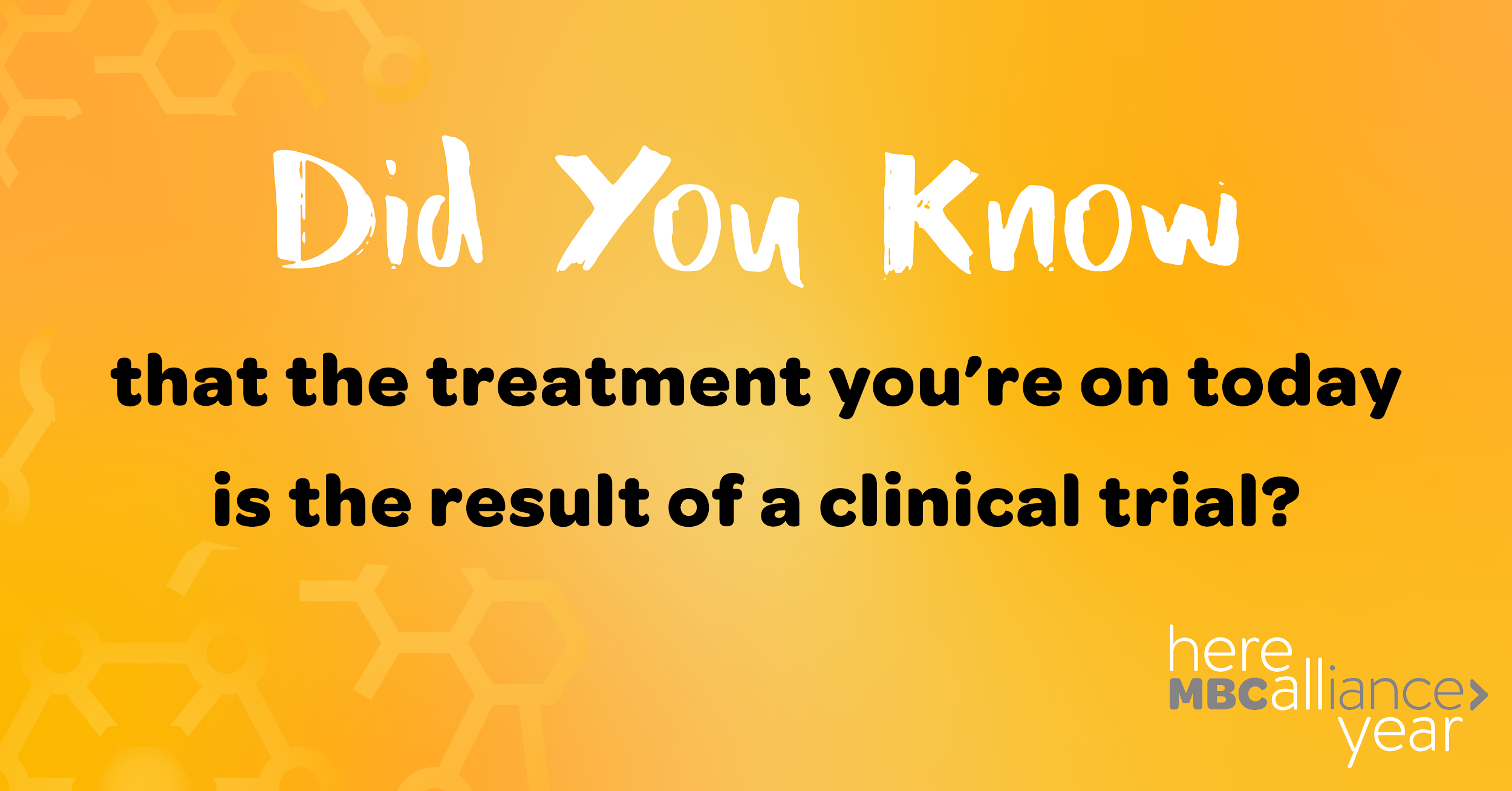 For your information… NOT for inclusion in social media posts. Posts will direct users to the Here All Year Landing Page where these links will be available.Image link: https://www.mbcalliance.org/wp-content/uploads/asco_answers_clinical_trials.pdfLEARN MORE link: https://metastatictrialtalk.org/inside-clinical-trials/clinical-trial-primer/ 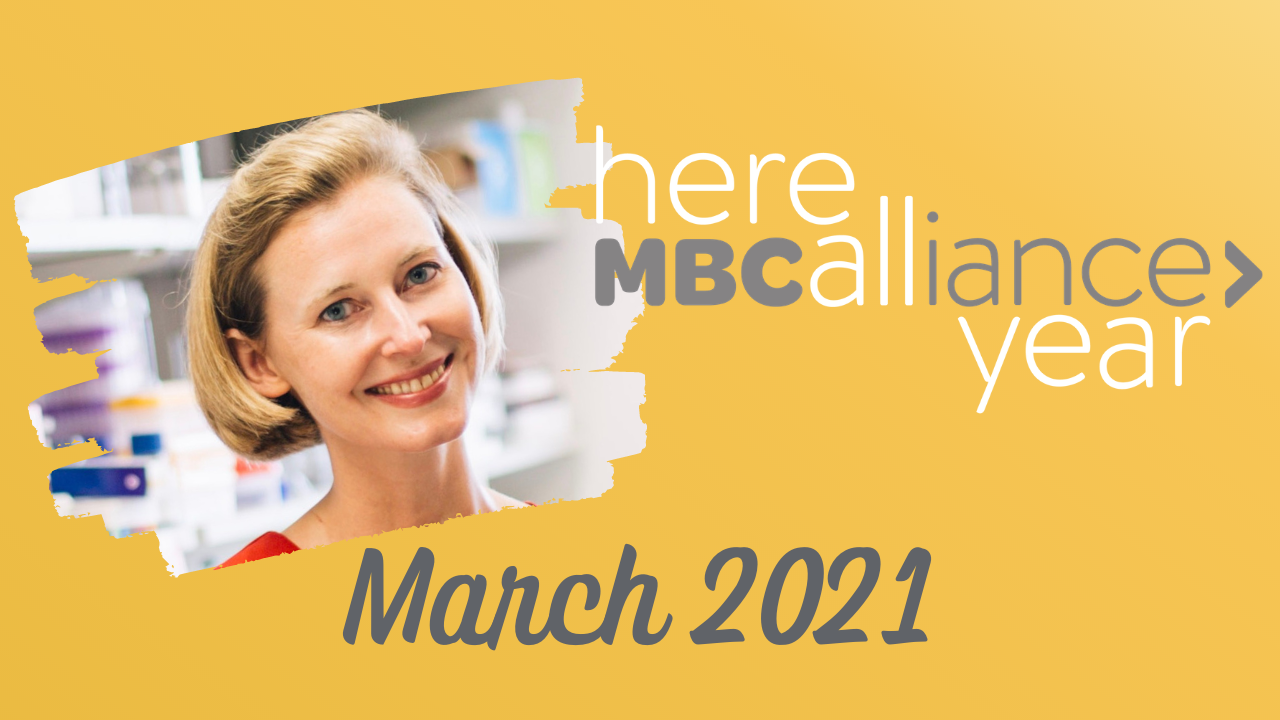 For your information… NOT for inclusion in social media posts. Posts will direct users to the Here All Year Landing Page where this link will be available.LEARN MORE link: https://thestormriders.org/science-research/clinical-trials/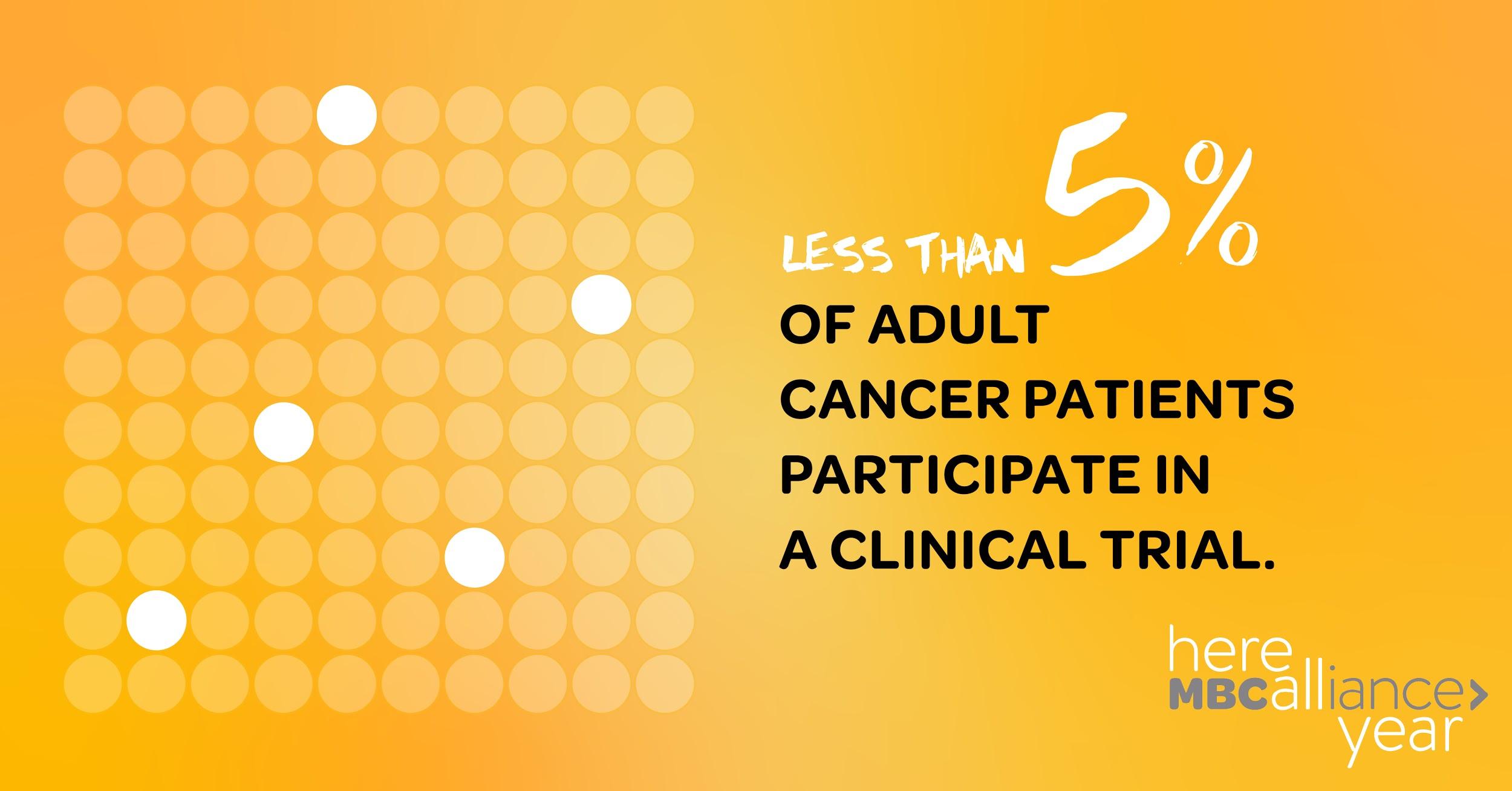 For your information… NOT for inclusion in social media posts. Posts will direct users to the Here All Year Landing Page where these links will be available.Image Link: https://www.ncbi.nlm.nih.gov/pmc/articles/PMC5495113/LEARN MORE link: https://www.asco.org/practice-policy/policy-issues-statements/asco-in-action/asco-and-friends-cancer-research-recommend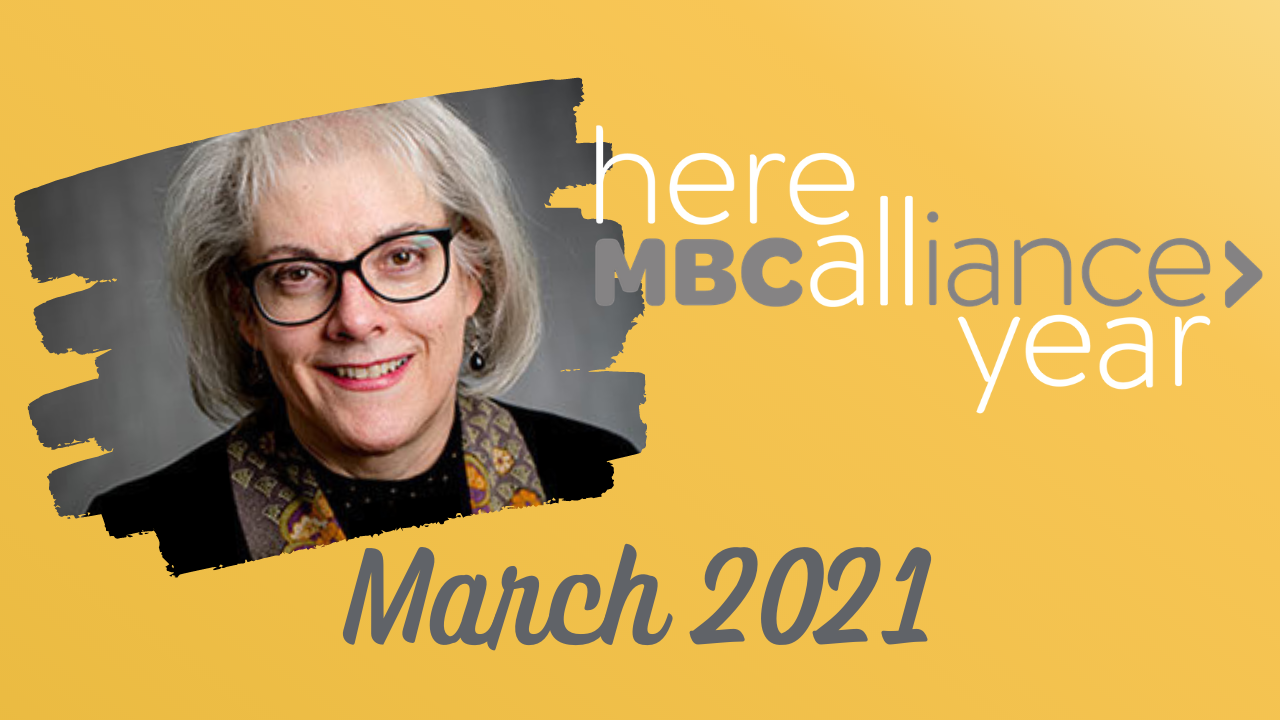 For your information… NOT for inclusion in social media posts. Posts will direct users to the Here All Year Landing Page where this link will be available.LEARN MORE link: https://collyar.wordpress.com/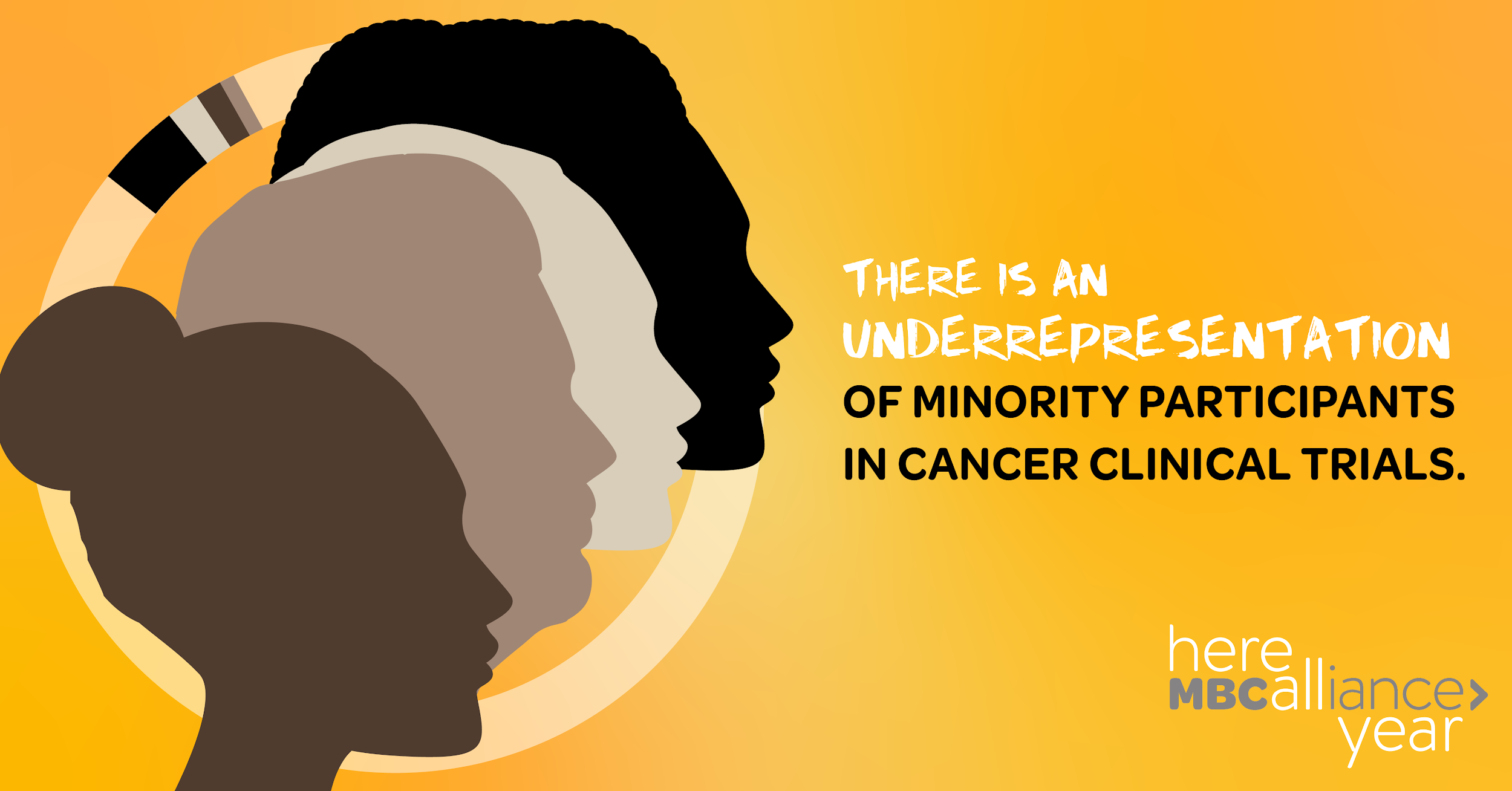 For your information… NOT for inclusion in social media posts. Posts will direct users to the Here All Year Landing Page where these links will be available.Image link: https://www.sciencedirect.com/science/article/pii/S0146280618301889?via%3Dihub LEARN MORE LINK: https://www.ciitizen.com/demystifying-clinical-trials/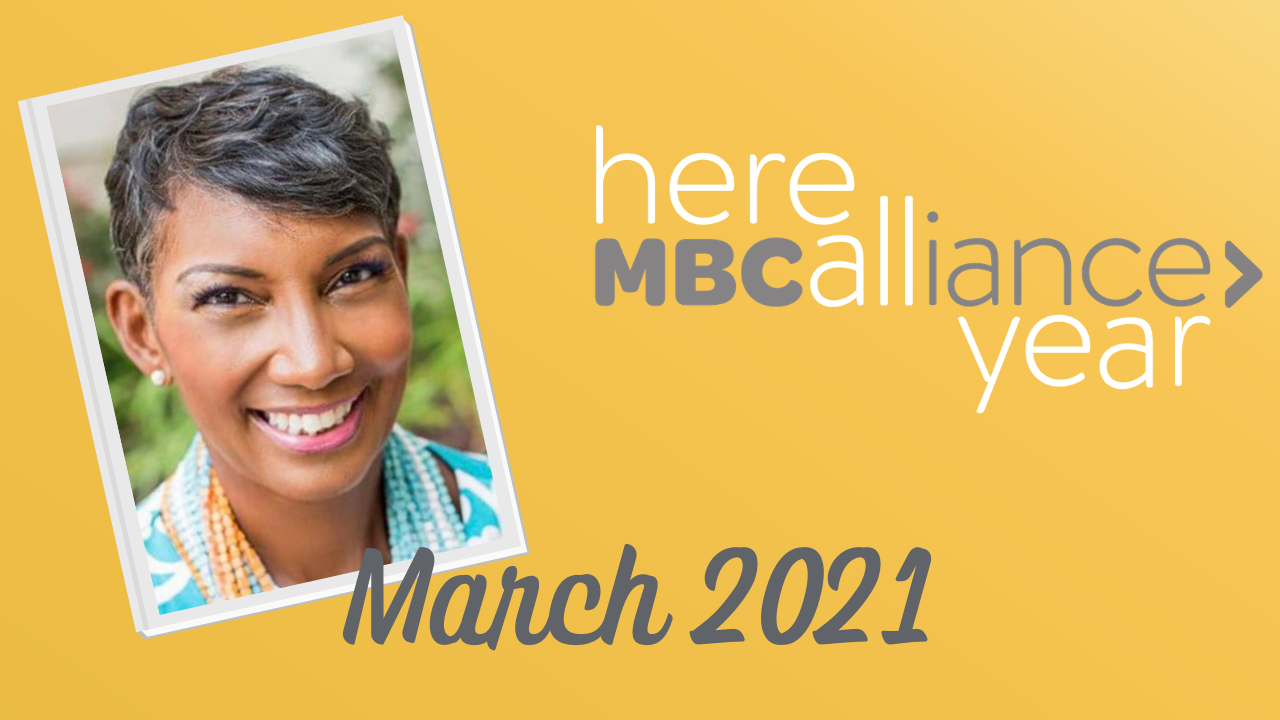 For your information… NOT for inclusion in social media posts. Posts will direct users to the Here All Year Landing Page where this link will be available.LEARN MORE link: https://www.touchbbca.org/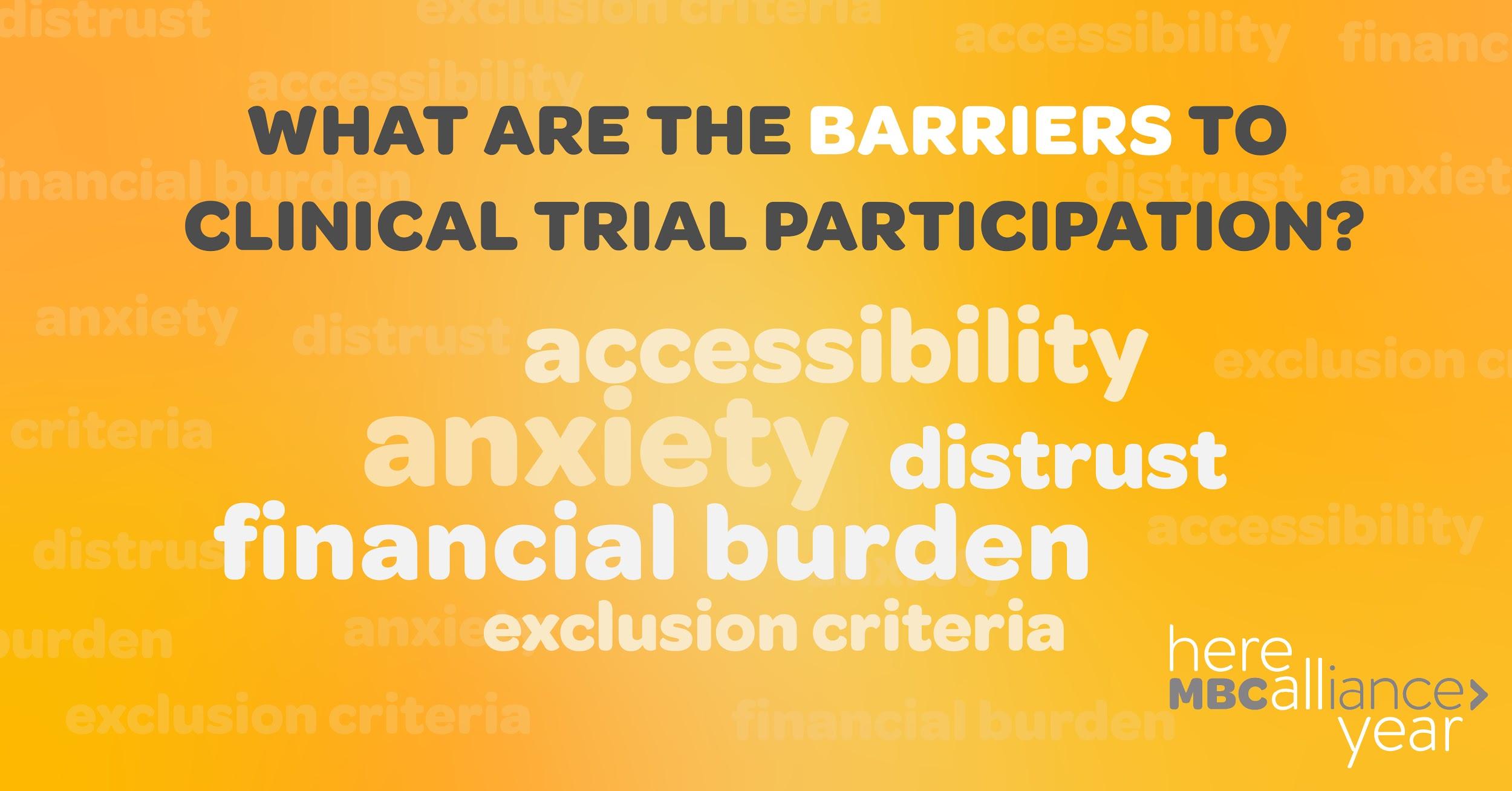 For your information… NOT for inclusion in social media posts. Posts will direct users to the Here All Year Landing Page where these links will be available.Image link: https://www.fightcancer.org/policy-resources/clinical-trial-barriersLEARN MORE link: https://www.fightcancer.org/sites/default/files/National%20Documents/Clinical-Trials-Landscape-Report.pdf 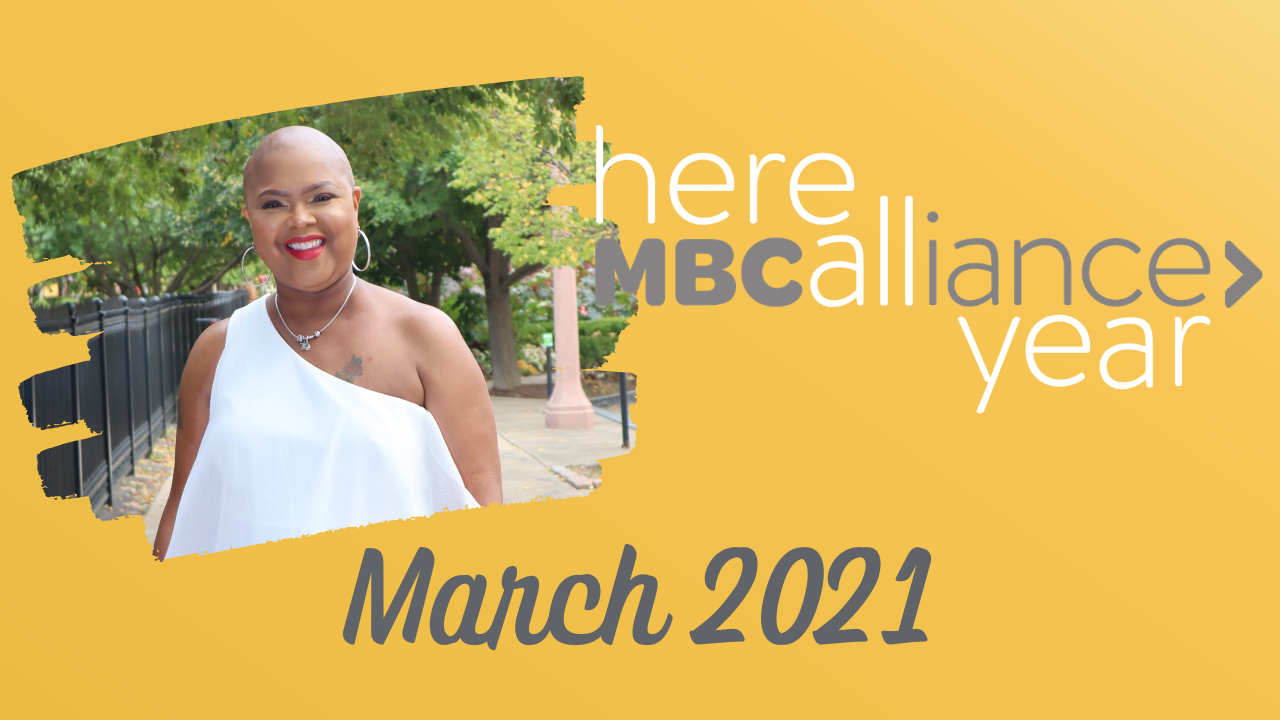 For your information… NOT for inclusion in social media posts. Posts will direct users to the Here All Year Landing Page where this link will be available.LEARN MORE link: https://www.storyhalftold.com/meet-sheila-mcglown